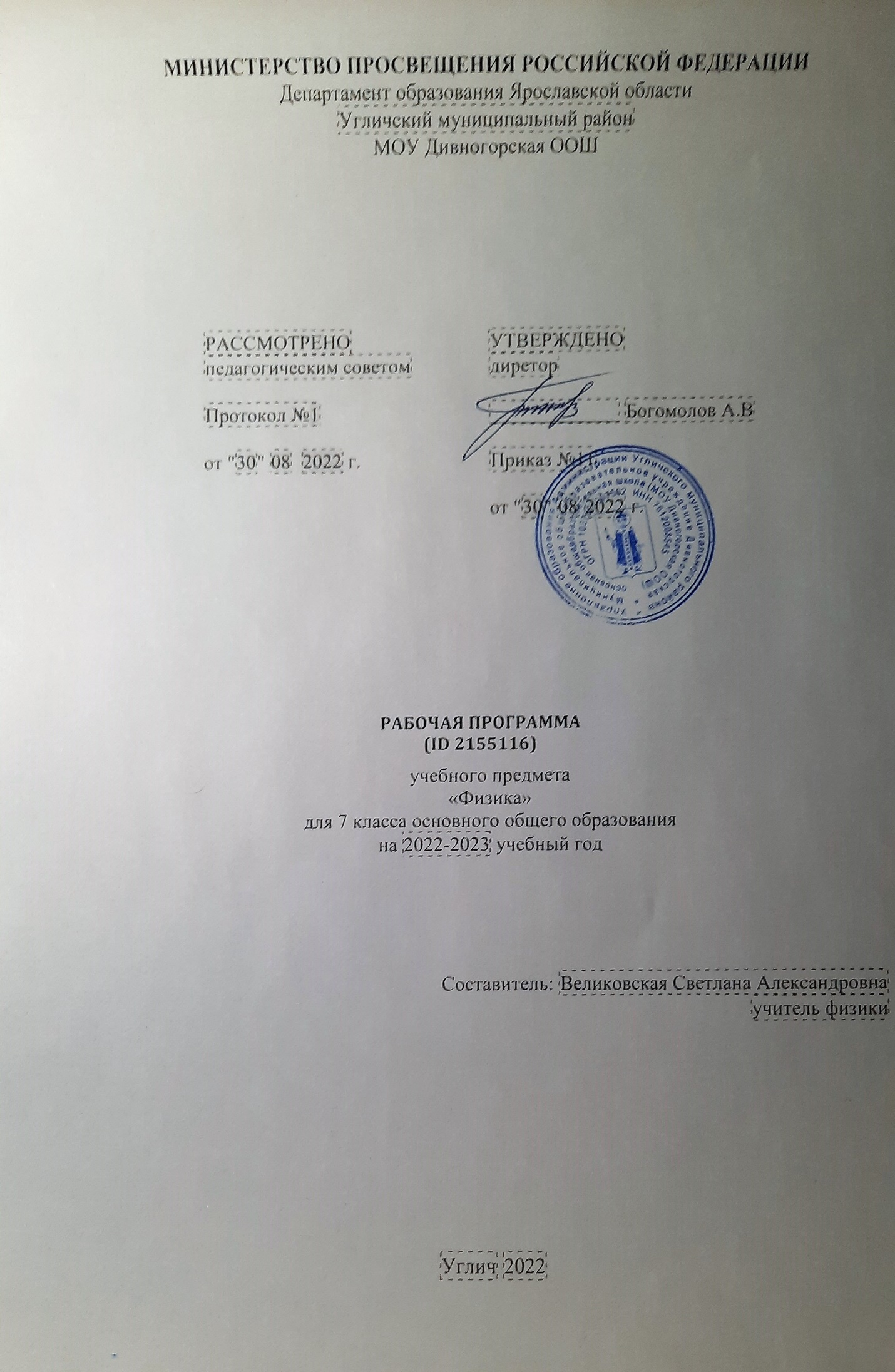 ПОЯСНИТЕЛЬНАЯ ЗАПИСКАСодержание программы направлено на формирование естественнонаучной грамотности учащихся и организацию изучения физики на деятельностной основе. В ней учитываются возможности предмета в  реализации  требований  ФГОС  ООО к планируемым личностным и метапредметным результатам обучения, а также межпредметные связи естественнонаучных учебных предметов на уровне основного общего образования.ОБЩАЯ ХАРАКТЕРИСТИКА УЧЕБНОГО ПРЕДМЕТА «ФИЗИКА»Курс физики — системообразующий для естественнонаучных учебных предметов, поскольку физические законы лежат в основе процессов и явлений, изучаемых химией, биологией, астрономией и физической географией. Физика — это предмет, который не только вносит основной вклад в естественнонаучную картину мира, но и предоставляет наиболее ясные образцы применения научного метода познания, т.е. способа получения достоверных знаний о мире.  Наконец, физика — это предмет, который наряду с другими естественнонаучными предметами должен дать школьникам представление об увлекательности научного исследования и радости самостоятельного открытия нового знания.Одна из главных задач физического образования в структуре общего образования состоит в формировании естественнонаучной грамотности и интереса к науке у основной массы обучающихся, которые в дальнейшем будут заняты в самых разно образных сферах деятельности. Но не менее важной задачей является выявление и подготовка талантливых молодых людей для продолжения образования и дальнейшей профессиональной деятельности в области естественнонаучных исследований и создании новых технологий. Согласно принятому в международном сообществе определению, «Естественнонаучная грамотность – это способность человека занимать активную гражданскую позицию по общественно значимым вопросам, связанным с естественными науками, и его готовность интересоваться естественнонаучными идеями. Научно грамотный человек стремится участвовать в аргументированном обсуждении проблем, относящихся к естественным наукам и технологиям, что требует от него следующих компетентностей:научно объяснять явления,оценивать и понимать особенности научного исследования,интерпретировать данные и использовать научные доказательства для получения выводов.Изучение физики способно внести решающий вклад в формирование естественнонаучной грамотности обучающихся.ЦЕЛИ ИЗУЧЕНИЯ УЧЕБНОГО ПРЕДМЕТА «ФИЗИКА»Цели изучения физики на уровне основного общего образования определены в Концепции преподавания учебного предмета «Физика» в образовательных организациях Российской Федерации, реализующих основные общеобразовательные программы, утверждённой решением Коллегии Министерства просвещения Российской Федерации, протокол от 3 декабря 2019 г. № ПК-4вн.Цели изучения физики:приобретение интереса и стремления обучающихся к научному изучению  природы,  развитие  их интеллектуальных и творческих способностей;развитие представлений о научном методе познания и формирование исследовательского отношения к окружающим явлениям;формирование научного мировоззрения как результата изучения основ строения материи и фундаментальных законов физики;формирование представлений о роли физики для развития других естественных наук, техники и технологий;развитие представлений о возможных сферах будущей профессиональной деятельности, связанной с физикой, подготовка к дальнейшему обучению в этом направлении. Достижение этих целей на уровне основного общего образования обеспечивается решением следующих задач:приобретение знаний о дискретном строении вещества, о механических, тепловых, электрических, магнитных и квантовых явлениях;приобретение умений описывать и объяснять физические явления с использованием полученных знаний;освоение методов решения простейших расчётных задач с использованием физических моделей, творческих и практикоориентированных задач;развитие умений наблюдать природные явления и выполнять опыты, лабораторные работы и экспериментальные исследования с использованием измерительных приборов;освоение приёмов работы с информацией физического содержания, включая информацию о современных достижениях физики; анализ и критическое оценивание информации;знакомство со сферами профессиональной деятельности, связанными с физикой, и современными технологиями, основанными на достижениях физической науки.МЕСТО УЧЕБНОГО ПРЕДМЕТА «ФИЗИКА» В УЧЕБНОМ ПЛАНЕВ соответствии с ФГОС ООО физика является обязательным предметом на уровне основного общего образования. Данная программа предусматривает изучение физики на базовом уровне в 7 классе в  объёме  68  часов   по  2  часа  в  неделю.  СОДЕРЖАНИЕ УЧЕБНОГО ПРЕДМЕТА Раздел 1. Физика и её роль в познании окружающего мира     Физика — наука о природе, изучает физические явления: механические, тепловые, электрические, магнитные, световые, звуковые.Физические величины. Измерение физических величин. Физические приборы. Погрешность измерений. Международная система единиц.      Как физика и другие естественные науки изучают природу. Естественнонаучный метод познания: наблюдение, постановка научного вопроса, выдвижение гипотез, эксперимент по проверке гипотез, объяснение наблюдаемого явления. Описание физических явлений с помощью моделей.Демонстрации1. Механические, тепловые, электрические, магнитные, световые явления.2. Физические приборы и процедура прямых измерений аналоговым и цифровым прибором.Лабораторные работы и опыты1. Определение цены деления  шкалы  измерительного  прибора.2. Измерение расстояний.3. Измерение объёма жидкости и твёрдого тела.4. Определение размеров малых тел.5. Измерение температуры при помощи жидкостного термометра и датчика температуры.6. Проведение исследования по проверке гипотезы: дальность полёта шарика, пущенного горизонтально, тем больше, чем больше высота пуска.Раздел 2. Первоначальные сведения о строении вещества   Строение вещества: атомы и молекулы, их размеры. Опыты, доказывающие дискретное строение вещества. Опыты, доказывающие дискретное строение вещества.   Движение частиц вещества. Связь скорости движения частиц с температурой. Броуновское движение, диффузия. Взаимодействие частиц вещества: притяжение и отталкивание.     Агрегатные состояния вещества: строение газов, жидкостей и твёрдых (кристаллических) тел. Взаимосвязь между свойствами веществ в разных агрегатных состояниях и их атомномолекулярным строением. Особенности агрегатных состояний воды. Взаимосвязь между свойствами веществ в разных агрегатных состояниях и их атомномолекулярным строением. Особенности агрегатных состояний воды.  Особенности агрегатных состояний воды.Демонстрации1. Наблюдение  броуновского  движения.2. Наблюдение диффузии.3. Наблюдение явлений, объясняющихся притяжением или отталкиванием частиц веществ.Лабораторные работы и опыты1. Оценка диаметра атома методом рядов (с использованием фотографий).2. Опыты по наблюдению теплового расширения газов.3. Опыты по обнаружению действия сил молекулярного притяжения.Раздел 3. Движение и взаимодействииМеханическое движение. Равномерное и неравномерное движение. Скорость. Средняя скорость при неравномерном движении. Расчёт пути и времени движения. Равномерное и неравномерное движение. Скорость. Средняя скорость при неравномерном движении. Расчёт пути и времени движения.Явление инерции. Закон инерции. Взаимодействие тел как причина изменения скорости движения тел. Масса как мера инертности тела. Плотность вещества. Связь плотности с количеством молекул в единице объёма вещества.     Сила как характеристика взаимодействия тел. Сила упругости и закон Гука. Измерение силы с помощью динамометра. Явление тяготения и сила тяжести. Сила тяжести на других планетах (МС). Вес тела. Невесомость. Сложение сил, направленных по одной прямой. Равнодействующая сил. Сила трения. Трение скольжения и трение покоя. Трение в природе и технике (МС).Демонстрации1. Наблюдение механического движения тела.2. Измерение скорости прямолинейного движения.3. Наблюдение явления инерции.4. Наблюдение изменения скорости при взаимодействии тел.5. Сравнение масс по взаимодействию тел.6. Сложение сил, направленных по одной прямой.Лабораторные работы и опыты1. Определение   скорости   равномерного   движения   (шарика в жидкости, модели электрического автомобиля и т. п.).2. Определение средней скорости скольжения бруска или шарика по наклонной плоскости.3. Определение плотности твёрдого тела.4. Опыты, демонстрирующие зависимость растяжения (деформации) пружины от приложенной силы.5. Опыты, демонстрирующие зависимость силы трения скольжения от веса тела и характера соприкасающихся поверхностей.Раздел 4. Давление твёрдых тел, жидкостей и газовДавление. Способы уменьшения и увеличения давления. Давление газа. Зависимость давления газа от объёма, температуры. Передача давления твёрдыми телами, жидкостями и газами. Закон Паскаля. Пневматические машины. Зависимость давления жидкости от глубины. Гидростатический парадокс. Сообщающиеся сосуды. Гидравлические механизмы.Атмосфера Земли и атмосферное давление. Причины существования воздушной оболочки Земли. Опыт Торричелли. Измерение атмосферного давления. Зависимость атмосферного давления от высоты над уровнем моря. Приборы для измерения атмосферного давления.Действие жидкости и газа на погружённое в них тело. Выталкивающая (архимедова) сила. Закон Архимеда. Плавание тел. Воздухоплавание.Демонстрации1. Зависимость давления газа от температуры.2. Передача давления жидкостью и газом.3. Сообщающиеся сосуды.4. Гидравлический пресс.5. Проявление действия атмосферного давления.6. Зависимость выталкивающей силы от объёма погружённой части тела и плотности жидкости.7. Равенство выталкивающей силы весу вытесненной жидкости.8. Условие плавания тел: плавание или погружение тел в зависимости от соотношения плотностей тела и жидкости.Лабораторные работы и опыты1. Исследование зависимости веса тела в воде от объёма погружённой в жидкость части тела.2. Определение выталкивающей силы, действующей на тело, погружённое в жидкость.3. Проверка независимости выталкивающей силы, действующей на тело в жидкости, от массы тела.4. Опыты, демонстрирующие зависимость выталкивающей силы, действующей на тело в жидкости, от объёма погружённой в жидкость части тела и от плотности жидкости.5. Конструирование ареометра или конструирование лодки и определение её грузоподъёмности.Раздел 5. Работа и мощность. ЭнергияМеханическая работа. Мощность.Простые механизмы: рычаг, блок, наклонная плоскость. Правило равновесия рычага. Применение правила равновесия рычага к блоку. «Золотое правило» механики. КПД простых механизмов. Простые механизмы в быту и технике.Механическая энергия. Кинетическая и потенциальная энергия. Превращение одного вида механической энергии в другой. Закон сохранения энергии в механике.ДемонстрацииПримеры простых механизмовЛабораторные работы и опыты1. Определение работы силы трения при равномерном движении тела по горизонтальной поверхности.2. Исследование условий равновесия рычага.3. Измерение КПД наклонной плоскости.4. Изучение закона сохранения механической энергии.ПЛАНИРУЕМЫЕ ОБРАЗОВАТЕЛЬНЫЕ РЕЗУЛЬТАТЫИзучение физики в 7 классе направлено на достижение обучающимися личностных, метапредметных и предметных результатов освоения учебного предмета.ЛИЧНОСТНЫЕ РЕЗУЛЬТАТЫ  Патриотическое воспитание:проявление интереса к истории и современному состоянию российской физической науки;ценностное отношение к достижениям российских учёных физиков.Гражданское и духовно-нравственное воспитание:готовность к активному участию в обсуждении общественно-значимых и этических проблем, связанных с практическим применением достижений физики; осознание важности морально-этических принципов в деятельности учёного.Эстетическое воспитание:восприятие эстетических качеств физической науки: её гармоничного построения, строгости, точности, лаконичности.Ценности научного познания:осознание ценности физической науки как мощного инструмента познания мира, основы развития технологий, важнейшей составляющей культуры;развитие научной любознательности, интереса к исследовательской деятельности.Формирование культуры здоровья и эмоционального благополучия:осознание ценности безопасного образа жизни в современном технологическом мире, важности правил безопасного поведения на транспорте, на дорогах, с электрическим и тепловым оборудованием в домашних условиях;сформированность навыка рефлексии, признание своего права на ошибку и такого же права у другого человека.Трудовое воспитание:активное участие в решении практических задач (в рамках семьи, школы, города, края) технологической и социальной направленности, требующих в том числе и физических знаний;интерес к  практическому  изучению  профессий,  связанных с физикой.Экологическое воспитание:ориентация на применение физических знаний для решения задач в области окружающей среды, планирования поступков и оценки их возможных последствий для окружающей среды;осознание  глобального  характера  экологических  проблем и путей их решения.Адаптация обучающегося к изменяющимся условиям социальной и природной среды:потребность во взаимодействии при выполнении исследований и проектов физической направленности, открытость опыту и знаниям других;повышение уровня своей компетентности через  практическую деятельность;потребность в формировании новых знаний, в том числе формулировать идеи,  понятия,  гипотезы  о  физических  объектах и явлениях;осознание дефицитов собственных знаний и компетентностей в области физики;планирование своего развития в приобретении новых физических знаний;стремление анализировать и выявлять взаимосвязи природы, общества и экономики, в том числе с использованием физических знаний;оценка своих действий с учётом влияния на окружающую среду, возможных глобальных последствий.МЕТАПРЕДМЕТНЫЕ РЕЗУЛЬТАТЫУниверсальные познавательные действияБазовые логические действия:выявлять и характеризовать существенные признаки объектов (явлений);устанавливать существенный признак классификации, основания для обобщения и сравнения;выявлять закономерности и противоречия в рассматриваемых фактах, данных и наблюдениях, относящихся к физическим явлениям;выявлять причинно-следственные связи при изучении физических явлений и процессов; делать выводы с использованием дедуктивных и индуктивных умозаключений, выдвигать гипотезы о взаимосвязях физических величин;самостоятельно выбирать способ решения учебной физической задачи (сравнение нескольких вариантов решения, выбор наиболее подходящего с учётом самостоятельно выделенных критериев).Базовые исследовательские действия:использовать вопросы как исследовательский инструмент познания;проводить по самостоятельно составленному плану опыт, несложный физический эксперимент, небольшое исследование физического явления;оценивать на применимость и достоверность информацию, полученную в ходе исследования или эксперимента;самостоятельно формулировать обобщения и выводы по результатам проведённого наблюдения, опыта, исследования;прогнозировать возможное дальнейшее развитие физических процессов, а также выдвигать предположения об их развитии в новых условиях и контекстах.Работа с информацией:применять различные методы, инструменты и запросы при поиске и отборе информации или данных с учётом предложенной учебной физической задачи;анализировать, систематизировать и интерпретировать информацию различных видов и форм представления;самостоятельно выбирать оптимальную форму представления информации и иллюстрировать решаемые задачи несложными схемами, диаграммами, иной графикой и их комбинациями.Универсальные коммуникативные действияОбщение:в ходе обсуждения учебного материала, результатов лабораторных работ и проектов задавать вопросы по существу обсуждаемой темы и высказывать идеи, нацеленные  на  решение задачи и поддержание благожелательности общения;сопоставлять свои суждения с суждениями других участников диалога, обнаруживать различие и сходство позиций;выражать свою точку зрения в устных и письменных текстах;публично представлять результаты выполненного физического опыта (эксперимента, исследования, проекта).Совместная деятельность (сотрудничество):понимать и использовать преимущества командной и индивидуальной работы при решении конкретной физической проблемы;принимать цели совместной деятельности, организовывать действия по её достижению: распределять роли, обсуждать процессы и результаты совместной работы; обобщать мнения нескольких людей;выполнять свою часть работы, достигая качественного результата по своему направлению и координируя свои действия с другими членами команды;оценивать качество своего вклада в общий продукт по критериям, самостоятельно сформулированным участниками взаимодействия.Универсальные регулятивные действияСамоорганизация:выявлять проблемы в жизненных и учебных ситуациях, требующих для решения физических знаний;ориентироваться в различных подходах принятия решений (индивидуальное, принятие решения в группе, принятие решений группой);самостоятельно составлять алгоритм решения физической задачи или плана исследования с учётом имеющихся ресурсов и собственных возможностей, аргументировать предлагаемые варианты решений;делать выбор и брать ответственность за решение.Самоконтроль (рефлексия):давать адекватную оценку ситуации и предлагать план её изменения;объяснять причины достижения (недостижения) результатов деятельности, давать оценку приобретённому опыту;вносить коррективы в деятельность (в том числе в ход выполнения физического исследования или проекта) на основе новых обстоятельств, изменившихся ситуаций, установленных ошибок, возникших трудностей;оценивать соответствие результата цели и условиям.Эмоциональный интеллект:ставить себя на место другого человека в ходе спора или дис куссии на научную тему, понимать мотивы, намерения и логику другого.Принятие себя и других:признавать своё право на ошибку при решении физических задач или в утверждениях на научные темы и такое же право другого.ПРЕДМЕТНЫЕ РЕЗУЛЬТАТЫПредметные результаты на базовом уровне должны отражать сформированность у обучающихся умений:использовать понятия: физические и химические явления; наблюдение, эксперимент, модель, гипотеза; единицы физических величин; атом, молекула, агрегатные состояния вещества (твёрдое, жидкое, газообразное); механическое движение (равномерное, неравномерное, прямолинейное), траектория, равнодействующая сил, деформация (упругая, пластическая), невесомость, сообщающиеся сосуды;различать явления (диффузия; тепловое движение частиц вещества; равномерное движение; неравномерное движение; инерция; взаимодействие тел; равновесие твёрдых тел с закреплённой осью вращения; передача давления твёрдыми телами, жидкостями и газами;  атмосферное  давление;  плавание тел;  превращения  механической  энергии)  по  описанию их характерных свойств и на основе опытов, демонстрирующих данное физическое явление;распознавать  проявление  изученных  физических  явлений в окружающем мире, в том числе физические явления в природе: примеры движения с различными скоростями в живой и неживой природе; действие силы трения в природе и технике; влияние атмосферного давления на живой организм; плавание рыб; рычаги в теле человека; при этом переводить практическую задачу в учебную, выделять существенные свойства/признаки физических явлений;описывать изученные свойства тел и физические явления, используя физические величины (масса, объём, плотность вещества, время, путь, скорость, средняя скорость, сила упругости, сила тяжести, вес тела, сила трения, давление (твёрдого тела, жидкости, газа), выталкивающая сила, механическая работа, мощность, плечо силы, момент силы, коэффициент полезного действия механизмов, кинетическая и потенциальная энергия); при описании правильно трактовать физический смысл используемых величин, их обозначения и единицы физических величин, находить формулы, связывающие данную физическую величину с другими величинами, строить графики изученных зависимостей физических величин;характеризовать свойства тел, физические явления и процессы, используя правила сложения сил (вдоль одной прямой), закон Гука, закон Паскаля, закон Архимеда, правило равновесия рычага (блока), «золотое правило» механики, закон сохранения механической энергии; при этом давать словесную формулировку закона и записывать его математическое выражение;объяснять физические  явления,  процессы  и  свойства  тел, в том числе и в контексте ситуаций практикоориентированного характера: выявлять причинно-следственные связи, строить объяснение из 1—2 логических шагов с опорой на 1—2 изученных свойства физических явлений, физических закона или закономерности;решать расчётные задачи в 1—2 действия, используя законы и формулы, связывающие физические величины: на основе анализа условия задачи записывать краткое условие, подставлять физические величины в формулы и проводить расчёты, находить справочные данные, необходимые для решения задач, оценивать реалистичность полученной физической величины;распознавать проблемы, которые можно решить при помощи физических методов; в описании исследования выделять проверяемое предположение (гипотезу), различать и интерпретировать полученный результат, находить ошибки в ходе опыта, делать выводы по его результатам;проводить опыты по наблюдению физических явлений или физических свойств тел: формулировать проверяемые предположения, собирать установку из предложенного оборудования, записывать ход опыта и формулировать выводы;выполнять прямые измерения расстояния, времени, массы тела, объёма, силы и температуры с использованием аналоговых и цифровых приборов; записывать показания приборов с учётом заданной абсолютной погрешности измерений;проводить исследование зависимости одной физической величины от другой с использованием прямых измерений (зависимости пути равномерно движущегося тела от времени движения тела; силы трения скольжения от веса тела, качества обработки поверхностей тел и независимости силы трения от площади соприкосновения тел; силы упругости от удлинения пружины; выталкивающей силы от объёма погружённой части тела и от плотности жидкости, её независимости от плотности тела, от глубины, на которую погружено тело; условий плавания тел, условий равновесия рычага и блоков); участвовать в планировании учебного исследования, собирать установку и выполнять измерения, следуя предложенному плану, фиксировать результаты полученной зависимости физических величин в виде предложенных таблиц и графиков, делать выводы по результатам исследования;проводить косвенные измерения физических величин (плотность вещества жидкости и твёрдого тела; сила трения скольжения; давление воздуха; выталкивающая сила, действующая на погружённое в жидкость тело; коэффициент полезного действия простых механизмов), следуя предложенной инструкции: при выполнении измерений собирать экспериментальную установку и вычислять значение искомой величины;соблюдать правила техники безопасности при работе с лабораторным оборудованием;указывать принципы действия приборов и технических устройств: весы, термометр, динамометр, сообщающиеся сосуды, барометр, рычаг, подвижный и неподвижный блок, наклонная плоскость;характеризовать принципы действия  изученных  приборов и технических устройств с опорой на их описания (в том числе: подшипники, устройство водопровода, гидравлический пресс, манометр, высотомер, поршневой насос, ареометр), используя знания о свойствах физических явлений и необходимые физические законы и закономерности;приводить примеры / находить информацию о примерах практического использования физических знаний в повседневной жизни для обеспечения безопасности при обращении с приборами и техническими устройствами, сохранения здоровья и соблюдения норм экологического поведения в окружающей среде;осуществлять отбор источников информации в сети Интернет в соответствии с заданным поисковым запросом, на основе имеющихся знаний и путём сравнения  различных  источников выделять информацию, которая является  противоречивой или может быть недостоверной;использовать при выполнении учебных заданий научно-популярную литературу физического содержания, справочные материалы, ресурсы сети Интернет; владеть приёмами конспектирования текста, преобразования информации из одной знаковой системы в другую;создавать собственные краткие письменные и устные сообщения на основе 2—3 источников информации физического содержания, в том числе публично делать краткие сообщения о результатах проектов или учебных исследований; при этом грамотно использовать изученный понятийный аппарат курса физики, сопровождать выступление презентацией;при выполнении учебных проектов и исследований распределять обязанности в группе в соответствии с поставленными задачами, следить за выполнением плана действий, адекватно оценивать собственный вклад в деятельность группы; выстраивать коммуникативное взаимодействие, учитывая мнение окружающих.ТЕМАТИЧЕСКОЕ ПЛАНИРОВАНИЕ ПОУРОЧНОЕ ПЛАНИРОВАНИЕ УЧЕБНО-МЕТОДИЧЕСКОЕ ОБЕСПЕЧЕНИЕ ОБРАЗОВАТЕЛЬНОГО ПРОЦЕССА ОБЯЗАТЕЛЬНЫЕ УЧЕБНЫЕ МАТЕРИАЛЫ ДЛЯ УЧЕНИКАФизика, 7 класс/Перышкин И.М., Иванов А.И., Акционерное общество «Издательство «Просвещение";Введите свой вариант:МЕТОДИЧЕСКИЕ МАТЕРИАЛЫ ДЛЯ УЧИТЕЛЯЛукашик В.И., Иванова Е.В. Сборник задач по физике для 7-9 классов общеобразовательных учреждений. – 13-е изд. – М.: Просвещение, 2000. – 224 с.: ил. – ISBN 5-09-009531-0, Марон А.Е. Физика. 7 класс: учебно-методическое пособие / А.Е. Марон, Е.А. Марон. – 7-е изд., стереотип. – М.: Дрофа, 2009. – 123, (5) с.: ил. ISBN 5-7107-8896-1, Кирик Л.А. Физика-7. Разноуровневые самостоятельные и контрольные работы. – М.: Илекса, 2003, - 128 с.: ил. ISBN 5-89237-077-1, .Гутник Е.М., Рыбаков Е.В. Физика. 7 кл.: Поурочное и тематическое планирование к учебнику А.В. Пёрышкина «Физика. 7 класс» / Под ред. Е.М. Гутник. – М.: Дрофа, 2001. – 96 с.: ил. ISBN 5-7107-4102-7, Куперштейн Ю.С. Физика. Опорные конспекты и дифференцированные задачи. 7, 8, 9 классы. 2-е изд. Перераб. И доп. – СПб.: БХВ-Петербург, 2007. – 208 с.: ил. ISBN 978-5-94157-891-7ЦИФРОВЫЕ ОБРАЗОВАТЕЛЬНЫЕ РЕСУРСЫ И РЕСУРСЫ СЕТИ ИНТЕРНЕТРЕШ, ЕДИНАЯ КОЛЛЕКЦИЯ ЦИФРОВЫХ ОБРАЗОВАТЕЛЬНЫХ РЕСУРСОВ http://school-collection.edu.ru/, https://lbz.ru/metodist/iumk/physics/e-r.php
Ссылки на методические материалы и виртуальные лабораторные работы

http://school-collection.edu.ru (Единая коллекция цифровых образовательных ресурсов)

http://www.ict.edu.ru (Портал «Информационно-коммуникативные технологии в образовании»)

http://www.microsoft.com/Rus/Education/PiL/Default.mspx (Партнерство в образовании. Информационный портал Microsoft для образовательных учреждений)

http://www.fsu-expert.ru (Общественно-государственная экспертиза учебников. Федеральный совет по учебникам МОН РФ)

http://fiz.1september.ru/ (Электронная версия газеты «Физика»)

http://archive.1september.ru/fiz/ (Газета “1 сентября”: материалы по физике. Подборка публикаций по преподаванию физики в школе. Архив с 1997 г.)

http://www.physbook.ru/ (Электронный учебник по физике)

http://www.physics.ru/ (Открытая физика. Физикон)

http://www.fizika.ru/index.htm (Сайт Физика.ру)

http://astronom-ntl.narod.ru (Сборник материалов по физике и астрономии)

http://physics.nad.ru/ (Физика в анимациях)

http://www.uroki.net (Все для учителя)

http://class-fizika.narod.ru/ (Классная физика)МАТЕРИАЛЬНО-ТЕХНИЧЕСКОЕ ОБЕСПЕЧЕНИЕ ОБРАЗОВАТЕЛЬНОГО ПРОЦЕССАУЧЕБНОЕ ОБОРУДОВАНИЕоборудование центра "Точка роста", демонстрационное оборудование школьной лабораторииОБОРУДОВАНИЕ ДЛЯ ПРОВЕДЕНИЯ ЛАБОРАТОРНЫХ, ПРАКТИЧЕСКИХ РАБОТ, ДЕМОНСТРАЦИЙУкажите оборудование для проведения лабораторных, практических работ, демонстраций№
п/пНаименование разделов и тем программыКоличество часовКоличество часовКоличество часовДата изученияВиды деятельностиВиды, формы контроляЭлектронные (цифровые) образовательные ресурсы№
п/пНаименование разделов и тем программывсегоконтрольные работыпрактические работыРаздел 1. Физика и её роль в познании окружающего мираРаздел 1. Физика и её роль в познании окружающего мираРаздел 1. Физика и её роль в познании окружающего мираРаздел 1. Физика и её роль в познании окружающего мираРаздел 1. Физика и её роль в познании окружающего мираРаздел 1. Физика и её роль в познании окружающего мираРаздел 1. Физика и её роль в познании окружающего мираРаздел 1. Физика и её роль в познании окружающего мираРаздел 1. Физика и её роль в познании окружающего мира1.1.Физика   — наука о природе10002.09.2022Выявление различий между физическими и химическими превращениями (МС — химия);
Распознавание и классификация физических явлений: механических, тепловых, электрических, магнитных и световых;
Наблюдение и описание физических явлений;
Устный опрос;
физические тела1.2.Физические величины20106.09.2022 08.09.2022Определение цены деления шкалы измерительного прибора;
Измерение линейных размеров тел и промежутков времени с учётом погрешностей;
Измерение объёма жидкости и твёрдого тела;
Измерение температуры при помощи жидкостного термометра и датчика температуры;
Выполнение творческих заданий по поиску способов измерения некоторых физических характеристик, например размеров малых объектов (волос, проволока), удалённых объектов, больших расстояний, малых промежутков времени. Обсуждение предлагаемых способов;
Практическая работа;
линейка, измерительный цилиндр, мензурки, мерная лента, термометр, датчик температуры (оборудование "Точки роста")1.3Естественно- научный метод познания20013.09.2022 15.09.2022Выдвижение гипотез, объясняющих простые явления, например:— почему останавливается движущееся по горизонтальной поверхности тело;— почему в жаркую погоду в светлой одежде прохладней, чем в тёмной;
Предложение способов проверки гипотез;
Проведение исследования по проверке какой либо гипотезы, например: дальность полёта шарика, пущенного горизонтально, тем больше, чем больше высота пуска;
Построение простейших моделей физических явлений (в виде рисунков или схем), например падение предмета; прямолинейное распространение света;
Устный опрос;
видеофрагменты: https://www.youtube.com/watch?v=cXJxTEQmna0, https://www.youtube.com/watch?v=Fv6MjmalSY0Итого по разделу Итого по разделу 5Раздел 2. Первоначальные сведения о строении веществаРаздел 2. Первоначальные сведения о строении веществаРаздел 2. Первоначальные сведения о строении веществаРаздел 2. Первоначальные сведения о строении веществаРаздел 2. Первоначальные сведения о строении веществаРаздел 2. Первоначальные сведения о строении веществаРаздел 2. Первоначальные сведения о строении веществаРаздел 2. Первоначальные сведения о строении веществаРаздел 2. Первоначальные сведения о строении вещества2.1.Строение вещества20119.09.2022 23.09.2022Наблюдение и интерпретация опытов, свидетельствующих об атомно-молекулярном строении вещества: опыты с растворением различных веществ в воде;
Оценка размеров атомов и молекул с использованием фотографий, полученных на атомном силовом микроскопе (АСМ);
Определение размеров малых тел;
Практическая работа;
видеофрагмент: https://www.youtube.com/watch?v=gEMafVbWTRo, малые тела (горох, пшено, мак), линейка, карандаш, фотография молекул2.2.Движение и взаимодействие частиц вещества20026.09.2022 30.09.2022Наблюдение и объяснение броуновского движения и явления диффузии;
Проведение и объяснение опытов по наблюдению теплового расширения газов;
Проведение и объяснение опытов по обнаружению сил молекулярного притяжения и отталкивания;
Устный опрос;
стеклянная пластинка, вода, бумага, масло2.3.Агрегатные состояния вещества20003.10.2022 07.10.2022Описание (с использованием простых моделей) основных различий в строении газов, жидкостей и твёрдых тел;
Объяснение малой сжимаемости жидкостей и твёрдых тел, большой сжимаемости газов;
Объяснение сохранения формы твёрдых тел и текучести жидкости;
Проведение опытов, доказывающих, что в твёрдом состоянии воды частицы находятся в среднем дальше друг от друга (плотность меньше), чем в жидком;
Установление взаимосвязи между особенностями агрегатных состояний воды и существованием водных организмов (МС — биология, география);
Зачет;
РЭШИтого по разделуИтого по разделу6Раздел 3. Движение и взаимодействие телРаздел 3. Движение и взаимодействие телРаздел 3. Движение и взаимодействие телРаздел 3. Движение и взаимодействие телРаздел 3. Движение и взаимодействие телРаздел 3. Движение и взаимодействие телРаздел 3. Движение и взаимодействие телРаздел 3. Движение и взаимодействие телРаздел 3. Движение и взаимодействие тел3.1.Механическое движение30110.10.2022 19.10.2022Исследование равномерного движения и определение его признаков;
Наблюдение неравномерного движения и определение его отличий от равномерного движения;
Решение задач на определение пути, скорости и времени равномерного движения;
Анализ графиков зависимости пути и скорости от времени;
Практическая работа;
видеофрагмент: https://www.youtube.com/watch?v=_xWTbqcDIHw, штатив лабораторный, механическая скамья, брусок деревянный, электронный секундомер с датчиками, магнитоуправляемые герконовые датчики секундомера (оборудование "Точки роста")3.2.Инерция, масса, плотность81227.10.2022 23.11.2022Объяснение и прогнозирование явлений, обусловленных инерцией, например: что происходит при торможении или резком маневре автомобиля, почему невозможно мгновенно прекратить движение на велосипеде или самокате и т. д.;
Проведение и анализ опытов, демонстрирующих изменение скорости движения тела в результате действия на него других тел;
Решение задач на определение массы тела, его объёма и плотности;
Проведение и анализ опытов, демонстрирующих зависимость изменения скорости тела от его массы при взаимодействии тел. Измерение массы тела различными способами;
Определение плотности тела в результате измерения его массы и объёма;
Контрольная работа;
лабораторное оборудование, оборудование "Точки роста"3.3.Сила. Виды сил101424.11.2022 28.12.2022Изучение взаимодействия как причины изменения скорости тела или его деформации;
Описание реальных ситуаций взаимодействия тел с помощью моделей, в которых вводится понятие и изображение силы;
Изучение силы упругости. Исследование зависимости силы упругости от удлинения резинового шнура или пружины(с построением графика);
Анализ практических ситуаций, в которых проявляется действие силы упругости (упругость мяча, кроссовок, веток дерева и др.);
Анализ практических ситуаций, в которых проявляется действие силы упругости (упругость мяча, кроссовок, веток дерева и др.);
Анализ ситуаций, связанных с явлением тяготения. Объяснение орбитального движения планет с использованием явления тяготения и закона инерции (МС — астрономия).;
Измерение веса тела с помощью динамометра. Обоснование этого способа измерения;
Анализ и моделирование явления невесомости;
Экспериментальное получение правила сложения сил, направленных вдоль одной прямой. Определение величины равнодействующей сил;
Изучение силы трения скольжения и силы трения покоя;
Исследование зависимости силы трения от веса тела и свойств трущихся поверхностей;
Решение задач с использованием формул для расчёта силы тяжести, силы упругости, силы трения;
Контрольная работа;
видеофрагмент: https://www.youtube.com/watch?v=9NVIn2qLXXE, оборудование "Точки роста", РЭШИтого по разделуИтого по разделу21Раздел 4. Давление твёрдых тел, жидкостей и газовРаздел 4. Давление твёрдых тел, жидкостей и газовРаздел 4. Давление твёрдых тел, жидкостей и газовРаздел 4. Давление твёрдых тел, жидкостей и газовРаздел 4. Давление твёрдых тел, жидкостей и газовРаздел 4. Давление твёрдых тел, жидкостей и газовРаздел 4. Давление твёрдых тел, жидкостей и газовРаздел 4. Давление твёрдых тел, жидкостей и газовРаздел 4. Давление твёрдых тел, жидкостей и газов4.1.Давление. Передача давления твёрдыми телами, жидкостями и газами30009.01.2023 18.01.2023Анализ и объяснение опытов и практических ситуаций, в которых проявляется сила давления;
Обоснование способов уменьшения и увеличения давления;
Изучение зависимости давления газа от объёма и температуры;
Изучение особенностей передачи давления твёрдыми телами, жидкостями и газами. Обоснование результатов опытов особенностями строения вещества в твёрдом, жидкоми газообразном состояниях;
Экспериментальное доказательство закона Паскаля;
Решение задач на расчёт давления твёрдого тела;
Устный опрос;
РЕШ, видеофрагмент: https://www.youtube.com/watch?v=vw_QsOuoLPg, оборудование "Точки роста"4.2.Давление жидкости40019.01.2023 03.02.2023Исследование зависимости давления жидкости от глубины погружения и плотности жидкости;
Наблюдение и объяснение гидростатического парадокса на основе закона Паскаля;
Изучение сообщающихся сосудов;
Решение задач на расчёт давления жидкости;
Объяснение принципа действия гидравлического пресса;
Анализ и объяснение практических ситуаций, демонстрирующих проявление давления жидкости и закона Паскаля, например процессов в организме при глубоководном нырянии (МС — биология);
Устный опрос;
материалы РЭШ, шар паскаля, стакан с водой, датчик давления (оборудование "Точки роста")4.3.Атмосферное давление50006.02.2023 24.02.2023Экспериментальное обнаружение атмосферного давления;
Анализ и объяснение опытов и практических ситуаций, связанных с действием атмосферного давления;
Объяснение существования атмосферы на Земле и некоторых планетах или её отсутствия на других планетах и Луне (МС — география, астрономия);
Объяснение изменения плотности атмосферы с высотой и зависимости атмосферного давления от высоты;
Решение задач на расчёт атмосферного давления;
Изучение устройства барометра анероида;
Устный опрос;
шар для взвешивания воздуха, весы, ливер, пипетка стакан с водой, лист бумаги, монетка, спички, трубка с водой, ёмкость с водой, барометр-анероид, манометр, модель гидравлического пресса4.4.Действие жидкости и газа на погружённое в них тело91227.02.2023 22.03.2023Экспериментальное обнаружение действия жидкости и газа на погружённое в них тело;
Определение выталкивающей силы, действующей на тело, погружённое в жидкость;
Проведение и обсуждение опытов, демонстрирующих зависимость выталкивающей силы, действующей на тело в жидкости, от объёма погружённой в жидкость части тела и от плотности жидкости;
Исследование зависимости веса тела в воде от объёма погружённой в жидкость части тела;
Решение задач на применение закона Архимеда и условия плавания тел;
Конструирование ареометра или конструирование лодки и определение её грузоподъёмности;
Контрольная работа;
динамометр, штатив универсальный, мерный цилиндр, груз цилиндрический из стали, груз цилиндрический из алюминиевого сплава, нить (оборудование "Точки роста"), ведерко Архимеда, пластилин, емкость с водой, видеофрагмент: https://www.youtube.com/watch?v=dJn2Gihb8e8Итого по разделуИтого по разделу21Раздел 5. Работа и мощность. ЭнергияРаздел 5. Работа и мощность. ЭнергияРаздел 5. Работа и мощность. ЭнергияРаздел 5. Работа и мощность. ЭнергияРаздел 5. Работа и мощность. ЭнергияРаздел 5. Работа и мощность. ЭнергияРаздел 5. Работа и мощность. ЭнергияРаздел 5. Работа и мощность. ЭнергияРаздел 5. Работа и мощность. Энергия5.1.Работа и мощность20103.04.2023 12.04.2023Экспериментальное определение механической работы силы тяжести при падении тела и силы трения при равномерном перемещении тела по горизонтальной поверхности;
Расчёт мощности, развиваемой при подъёме по лестнице;
Решение задач на расчёт механической работы и мощности;
Практическая работа;
видеофрагмент: https://www.youtube.com/watch?v=VkmtWRSTBeA5.2.Простые механизмы60013.04.2023 28.04.2023Определение выигрыша в силе простых механизмов на примере рычага, подвижного и неподвижного блоков, наклонной плоскости;
Исследование условия равновесия рычага;
Обнаружение свойств простых механизмов в различных инструментах и приспособлениях, используемых в бытуи технике, а также в живых организмах (МС — биология);
Экспериментальное доказательство равенства работ при применении простых механизмов;
Определение КПД наклонной плоскости;
Решение задач на применение правила равновесия рычага и на расчёт КПД;
Устный опрос;
рычаг с креплениями для грузов, набор грузов по 100г, динамометр (оборудование "Точки роста"5.3.Механическая энергия41010.05.2023 24.05.2023Экспериментальное определение изменения кинетической и потенциальной энергии тела при его скатывании по наклонной плоскости;
Формулирование на основе исследования закона сохранения механической энергии;
Обсуждение границ применимости закона сохранения энергии;
Решение задач с использованием закона сохранения энергии;
Контрольная работа;
маятник МаксвеллаИтого по разделу:Итого по разделу:12Резервное времяРезервное время3ОБЩЕЕ КОЛИЧЕСТВО ЧАСОВ ПО ПРОГРАММЕОБЩЕЕ КОЛИЧЕСТВО ЧАСОВ ПО ПРОГРАММЕ68412№
п/пТема урокаКоличество часовКоличество часовКоличество часовДата изученияВиды, формы контроля№
п/пТема урокавсегоконтрольные работыпрактические работы1.Что изучает физика. Некоторые физические термины, наблюдения и опыты.10002.09.2022Устный опрос;
2.Физические величины. Измерение физических величин. Точность и погрешность измерений10006.09.2022Устный опрос;
3.Лабораторная работа №1 "Определение цены деления измерительного прибора" Инструктаж по ОТ и ТБ.10108.09.2022Практическая работа;
4.физика и техника10013.09.2022Устный опрос;
5.Научный метод познания10015.09.2022Устный опрос;
6.Строение вещества. Молекулы. Броуновское движение.10020.09.2022Устный опрос;
7.Лабораторная работа №2 "Определение размеров малых тел". Инструктаж по ОТ и ТБ.10122.09.2022Практическая работа;
8.Движение молекул.10027.09.2022Устный опрос;
9.Взаимодействие молекул.10029.09.2022Устный опрос;
10.Агрегатные состояния вещества. Свойства газов, жидкостей и твёрдых тел.10004.10.2022Устный опрос;
11.Обобщение темы: "Первоначальные сведения о строении вещества".10006.10.2022Самооценка с использованием «Оценочного листа»;
12.Механическое движение. Прямолинейное равномерное и неравномерное движение. Относительность движения. Траектория. Путь.10011.10.2022Устный опрос;
13.Скорость равномерного прямолинейного движения. Единицы скорости. Лабораторная работа №3 "Измерение скорости равномерного движения".10113.10.2022Практическая работа;
14.Решение задач на расчет пути и времени движения. Графическое представление движения. Лабораторный опыт «Изучение зависимости пути от времени при равномерном прямолинейном движении».10018.10.2022Устный опрос;
15.Явление инерции. Решение задач.10020.10.2022Устный опрос;
16.Взаимодействие тел. 10001.11.2022Устный опрос;
17.Масса тела. Единицы измерения массы. Весы. Методы измерения массы.10003.11.2022Устный опрос;
18.Лабораторная работа №4 «Измерение массы тела (на рычажных весах)».10108.11.2022Практическая работа;
19.Плотность вещества. Методы измерения плотности.10010.11.2022Устный опрос;
20.Лабораторная работа №5 «Измерение объема и плотности твердого тела».10115.11.2022Практическая работа;
21.Расчет массы и объема тела по его плотности.10017.11.2022Устный опрос;
22.Контрольная работа № 1 по теме «Механическое движение. Масса тела. Плотность вещества».11022.11.2022Контрольная работа;
23.Сила. Явление тяготения. Сила тяжести. Лабораторный опыт «Исследование зависимости силы тяжести от массы»10024.11.2022Устный опрос;
24.Сила упругости. Закон Гука. Лабораторная работа № 6 «Исследование зависимости силы упругости от деформации (удлинения) пружины»10129.11.2022Практическая работа;
25. Лабораторная работа № 7 «Определение коэффициента жесткости пружины».10101.12.2022Практическая работа;
26.Вес тела. Невесомость.10006.12.2022Устный опрос;
27.Единицы измерения силы. Связь между силой тяжести и массой тела.10008.12.2022Устный опрос;
28.Динамометр. Лабораторная работа № 8 «Градуирование пружины и измерение силы динамометром».10113.12.2022Практическая работа;
29.Сложение двух сил. Лабораторный опыт «Сложение сил, направленных вдоль одной прямой и под углом друг к другу».10015.12.2022Устный опрос;
30.Сила трения. Лабораторная работа № 9 «Определение коэффициента трения скольжения».10120.12.2022Практическая работа;
31.Повторительно-обобщающий урок по теме «Сила. Равнодействующая сил».10022.12.2022Самооценка с использованием «Оценочного листа»;
32.Контрольная работа № 2 по теме «Сила. Равнодействующая сил».11027.12.2022Контрольная работа;
33.Давление. Единицы давления. Способы уменьшения и увеличения давления.10010.01.2023Устный опрос;
34.Давление газа. Лабораторный опыт «Наблюдение зависимости давления газа от объема и температуры».10012.01.2023Устный опрос;
35.Закон Паскаля. Обобщение темы «Давление. Закон Паскаля».10017.01.2023Устный опрос;
36.Давление в жидкости газе. 10019.01.2023Устный опрос;
37.Расчет давления жидкости на дно и стенки сосуда. 10024.01.2023Устный опрос;
38.Решение задач на расчет давления.10026.01.2023Самооценка с использованием «Оценочного листа»;
39.Сообщающиеся сосуды.10031.01.2023Устный опрос;
40.Вес воздуха. Атмосферное давление. Атмосферное давление на разных высотах.10002.02.2023Устный опрос;
41.Опыт Торричелли. Барометр – анероид.10007.02.2023Устный опрос;
42.Манометр. Поршневой жидкостный насос.10009.02.2023Устный опрос;
43.Решение задач на расчет давления.10014.02.2023Самооценка с использованием «Оценочного листа»;
44. Гидравлические машины.10016.02.2023Устный опрос;
45.Действие жидкости и газа на погруженное в них тело. Архимедова сила. 10021.02.2023Устный опрос;
46.Закон Архимеда.10028.02.2023Устный опрос;
47.Лабораторная работа № 10 «Определение выталкивающей силы, действующей на погруженное в жидкость тело».10102.03.2023Практическая работа;
48.Условие плавания тел. Плавание судов. 10007.03.2023Устный опрос;
49.Решение задач на определение архимедовой силы.10009.03.2023Устный опрос;
50.Лабораторная работа № 11 «Исследование зависимости выталкивающей силы от объема погруженной части от плотности жидкости, ее независимости от плотности и массы тела».10114.03.2023Практическая работа;
51.Воздухоплавание. Решение задач10016.03.2023Устный опрос;
52.Повторительно-обобщающий урок по теме «Давление твердых тел, жидкостей и газов».10021.03.2023Самооценка с использованием «Оценочного листа»;
53.Контрольная работа №3 по теме «Давление твердых тел, жидкостей и газов».11023.03.2023Контрольная работа;
54.Механическая работа.10004.04.2023Устный опрос;
55.Мощность. Лабораторная работа №12 «Определение работы и мощности».10106.04.2023Практическая работа;
56.Простые механизмы. Рычаги в технике, быту, природе.10011.04.2023Устный опрос;
57.Рычаг. Равновесие сил на рычаге. Условия равновесия тел.10013.04.2023Устный опрос;
58.Момент силы. Центр тяжести тела. Лабораторный опыт «Нахождение центра тяжести плоского тела».10018.04.2023Устный опрос;
59.Применение законов рычага к блоку.10020.04.2023Устный опрос;
60.«Золотое» правило механики».10025.04.2023Устный опрос;
61.Коэффициент полезного действия. Решение задач.10027.04.2023Устный опрос;
62.Кинетическая энергия. Потенциальная энергия взаимодействующих тел. Лабораторный опыт «Измерение кинетической энергии и изменения потенциальной энергии».10004.05.2023Устный опрос;
63.Превращение энергии. Закон сохранения механической энергии.  10011.05.2023Устный опрос;
64.Повторительно-обобщающий урок по теме «Работа. Мощность. Механическая энергия».10016.05.2023Самооценка с использованием «Оценочного листа»;
65.Контрольная работа № 4 по теме «Работа. Мощность. Механическая энергия».11018.05.2023Контрольная работа;
66.Роль математики в физике.10023.05.2023Устный опрос;
67.Экскурсия в музей Гидроэнергетики10025.05.2023Устный опрос;
68.Экскурсия в музей Гидроэнергетики10030.05.2023Устный опрос;
ОБЩЕЕ КОЛИЧЕСТВО ЧАСОВ ПО ПРОГРАММЕОБЩЕЕ КОЛИЧЕСТВО ЧАСОВ ПО ПРОГРАММЕ68412